U.S. National Chemistry OlympiadThe [Section name] Local Section of the American Chemical Society (ACS) is hosting the U.S. National Chemistry Olympiad (USNCO).Local Competition: [Enter date]National Exam: [Enter date]
Contact: [Enter contact information]
Select students participating in the [Section name]  Local Section’s Local Chemistry Olympiad Competition will be nominated to advance to participate in the National Chemistry Olympiad Exam. The 20 top-scoring students are chosen to attend a study camp.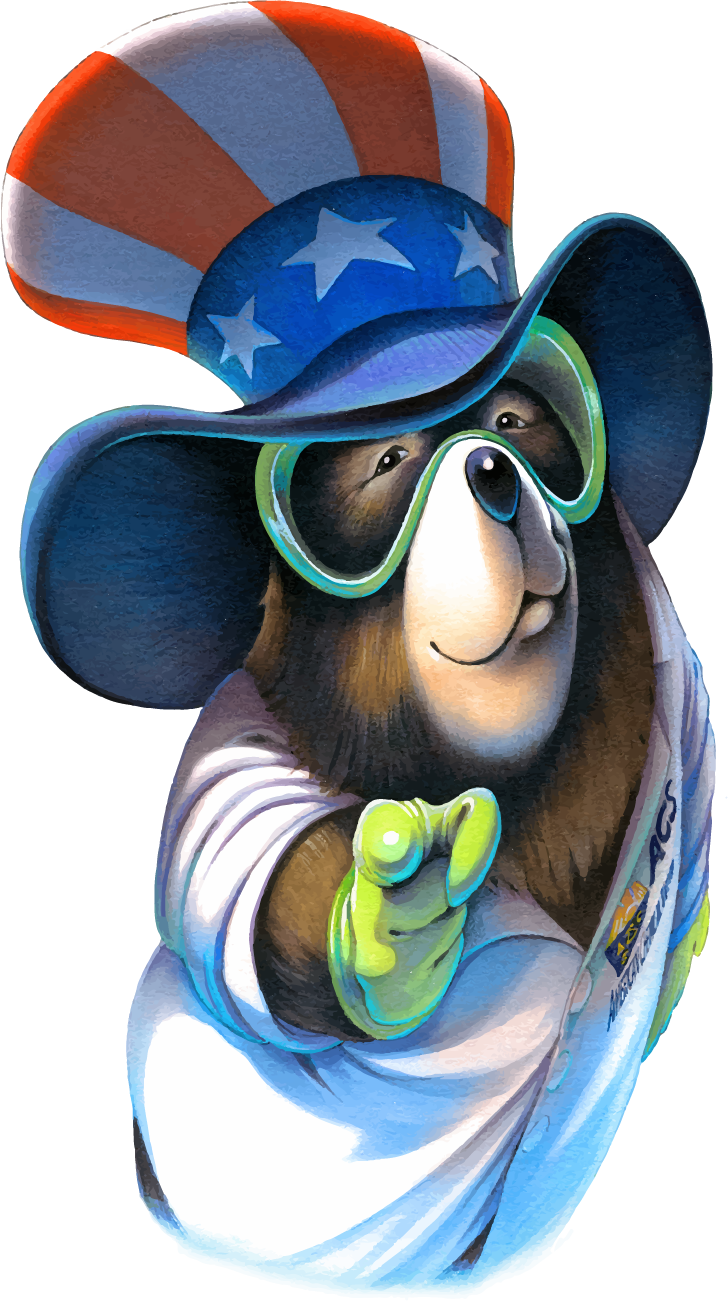 EligibilityStudents must be U.S. citizens or legal, permanent residents of the United States (green card holders) to take the U.S. national examination.High school students who will graduate no earlier than spring of the year that they participate in the competition are eligible/Students must be under the 20 years of age on the first of July of the year of the competition.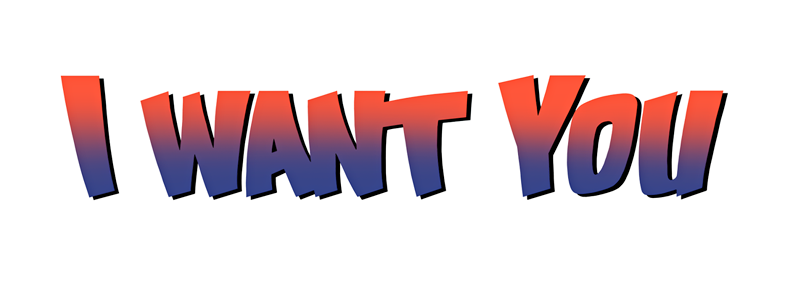 